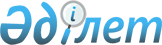 О внесении изменения в Указ Президента Республики Казахстан от 29 декабря 2015 года № 150 "Об утверждении Реестра должностей политических и административных государственных служащих"Указ Президента Республики Казахстан от 13 апреля 2019 года № 22.
      ПОСТАНОВЛЯЮ:    
      1. Внести в Указ Президента Республики Казахстан от 29 декабря 2015 года № 150 "Об утверждении Реестра должностей политических и административных государственных служащих" (САПП Республики Казахстан, 2015 г., № 70-71, ст. 520) следующее изменение:
      в Реестре должностей политических и административных государственных служащих, утвержденном вышеназванным Указом:  
      в главе "2. Административные государственные должности":   
      в разделе "Корпус "Б":   
      в категории В-2 группы категорий В:   
      строку "Руководитель структурного подразделения Аппарата Высшего Судебного Совета Республики Казахстан" исключить.  
      2. Настоящий Указ вводится в действие со дня его подписания.   
					© 2012. РГП на ПХВ «Институт законодательства и правовой информации Республики Казахстан» Министерства юстиции Республики Казахстан
				Подлежит опубликованию    
в Собрании актов Президента и   
Правительства Республики    
Казахстан     
      Президент     
Республики Казахстан

К. Токаев    
